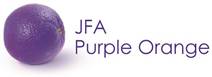 JFA Purple OrangeTeam MemberRole description & person specificationABOUT THE ROLE1.	Summary of the role’s aimThe Project Leader is responsible for:Coordinating individual capacity building (ICB) events across a variety of geographical areasFacilitating workshops and peer networksLiaising with key stakeholders and partners in deliveryDeveloping assessible workshop and resource materials Evaluation and analysis of externally funded programsOther relevant project coordination activities2.	Main Benefits (Outcomes)[A summary of the measurable benefits that will be brought to the target community]The success of this role will be reflected by a systemic improvement to the life chances for people living with disability, through activities which achieve:Increased confidence and capacity of people living with disability and their families to build and carry a vision of an ordinary valued lifeIncreased confidence and capacity of people living with disability and their families to take personal action in support of an ordinary valued life Increased confidence and capacity of people living with disability and their families to take up leadership roles to assist others with the aboveIncreased understanding of benefits to people living with disability as a result of evaluation of funded projectsIncreased capacity-building and potent action in self-advocacy groups and other peer networks of people living with disabilityGreater activity by, and awareness of, the voice of people living with disability 3.	Main Deliverables (Outputs)[A summary of what the role will quantitatively produce]Lead JFA Purple Orange capacity building projects and activities through the:Coordination and delivery of a 3-year suite of capacity-building events covering at least the following demographics: residents within the City of Salisbury; two populations within the CALD demographic; families; general metropolitan AdelaideCoordination and support of new peer support networks emerging from the aboveProject accountability reportsdevelopment of resource material accessible to the disability communityproduction of reports relating to the above work 4.  	Main work activities (Processes)proactive engagement with a range of stakeholders in support of a successful and cohesive project, and where people living with disability and families are making a contribution to all deliverablesdesktop research in support of the above, plus drafting and testing of new contentcurating of workshop resource materials, to ensure version-control in a continuous improvement environmentevent coordination, including stakeholder liaison, event scheduling, resource-booking (venue, catering, presenters, equipment etc), event promotion, on-the-day support, event evaluation administration, and event write-upActivity review, so that learning is applied to subsequent activitiesDirect assistance and support to emerging peer leaders, through 1:1 liaison, coordination of specific workshops, peer-linking, and sign-posting to self-guided learningAssembly of regular project communicationsCo-facilitation of workshopsPreparation of regular project progress reportsMonitoring of project financial activity, to ensure project delivers safely within its meansDrafting contribution to production and communication of Purple Orange policy content in relation to capacity building, as informed by the project and other relevant information sources5.  	Reporting/Working RelationshipsThis role reports to (role sponsor):	Team Leader, Policy and Projects	This role provides formal support and guidance to the following other roles:students, trainees, interns, volunteers etc who may from time-to-time be involved with JFA Purple Orange in matters of policy development, and related activities.This role is responsible for maintaining good networks with stakeholders including:People living with disability, and other people in their lives such as family, friends and other supportersJFA Purple Orange team membersBoard members undertaking Board-mandated work in relevant areasCommunity leaders and NGOs relevant to the workGovernment staff relevant to the workPeak bodies6.	Special Conditions (Such as travel requirements, frequent overtime, etc).The incumbent is required to:Be available for work related travel from time to timeThe role demands a commitment to:Support the integrity of JFA Purple Orange by maintaining a high standard of personal and professional conduct that supports our values, including:People living with disability having personal authority in their livesPeople being active valued members of mainstream community lifeInclusive communitiesCapacity-buildingThe exercise of ambassadorshipThe exercise of your best judgement in respect of safeguards for you, your fellow team members, people living with disability and their families, and other visitors to our organisation.Support and contribute to the achievement of the JFA Purple Orange’s goals as set out in strategy and business plan documents;Initiate, and participate in, activities in support of best practice, a learning organisation, and the generation of knowledge capital;Occasionally work outside of normal business hours where this is needed;Participate in performance planning and review, as frequently as may be required, but at least annually, and commit to ongoing personal and professional development;Be willing to change office location if directed as a result of service development and organisational change:Acknowledged by Role Holder ...............................................		........./....../.....Role Sponsor................................................................		......../......./.....ABOUT THE ROLE HOLDEREssential CriteriaDeeply-felt value base in support of improving the life chances for people living with disability and their families, especially in respect of choices and inclusion.Proven ability to manage complex projects Experience in facilitating workshops or training courses.Proven ability to professionally run events across different demographics within the disability communityProven ability to develop and run project evaluation (or other research and information-gathering) frameworks, undertake analysis and report findingsAn inquisitive and analytical mindset with the ability to self-start and the attitude to achieve a quality outcome within a complex policy environment.Ability to work under limited supervision, establish priorities and meet deadlinesDemonstrated ability to contribute to the maintenance of a harmonious, safe and healthy workplace, free of harassment, unlawful discrimination and bullying and where diversity is valuedA relevant degree (or similar) and experience working in a project-based environmentDesirable criteriaKnowledge of current disability sector reforms initiatives and issues for people living with a disability.Personal insight of what it means to live with disabilityWell developed networks within the Disability Sector.Knowledge of legislation & policy settings and how they impact people living with disabilityTitle of Role:  		PROJECT LEADERTerm of Appointment:  	Position ends 31 March 2023 (1 FTE)		Hours of work are negotiable and reduced hours are possible